                                                                              GREEK PROJECT                DUE DATE 19 October 2018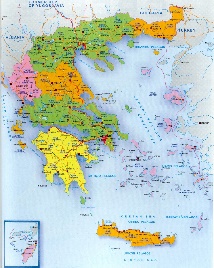 	     2.Towns (5 -7 big towns)	History, population, important places etc                1.Map                                                                                                                                 3. Mountains, lakes, rivers 		5 of each category or more if you want                                                                                                                                                  Mythology, legends,                                                                                                                                                    Information etc4.AthensPlaces, role, mythology, 	5. Top islands (5-7)History, other information etc                                                                                                                                                 8.Touristic places (5-7)6.Greek products, vegetables	     pictures, information, etcCheese, olives, famous 	                                7.Animals, germination, climate, weatherproducts